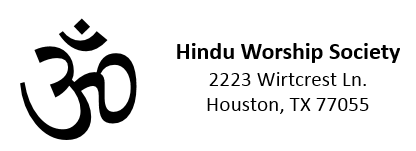 Hosting InformationTo sign-up to host at Hindu Worship Society, please see available calendar hanging on notice board outside of the kitchen. Please sign up with your name and contact information on the day you would like to host on, or contact the kitchen coordinators listed below. Hosting Details:If host family is cooking - $251Food can be prepared at the HWS kitchenPlease arrive at the temple by 9:00am to cook; Puja starts at 11:00am.If the host family wishes to have HWS temple cater on their behalf - $501Please arrive at the temple by 10:30am; Puja starts at 11:00amHost Family to bring the following:Paper Goods – cups, plates, napkins, spoons, bowls (if needed)Prashad for puja – i.e. halwa and fruitsPuja Samagri – check with Pandit Ji as it is dependent on Puja being performedFor more information please contact the kitchen coordinators:Kitchen CoordinatorPhone NumberNeena Kapoor     713 822 3632Pramod Barnwal281 415 3909Janak Tewari281 943 9496Pandit Ji               832 278 0100